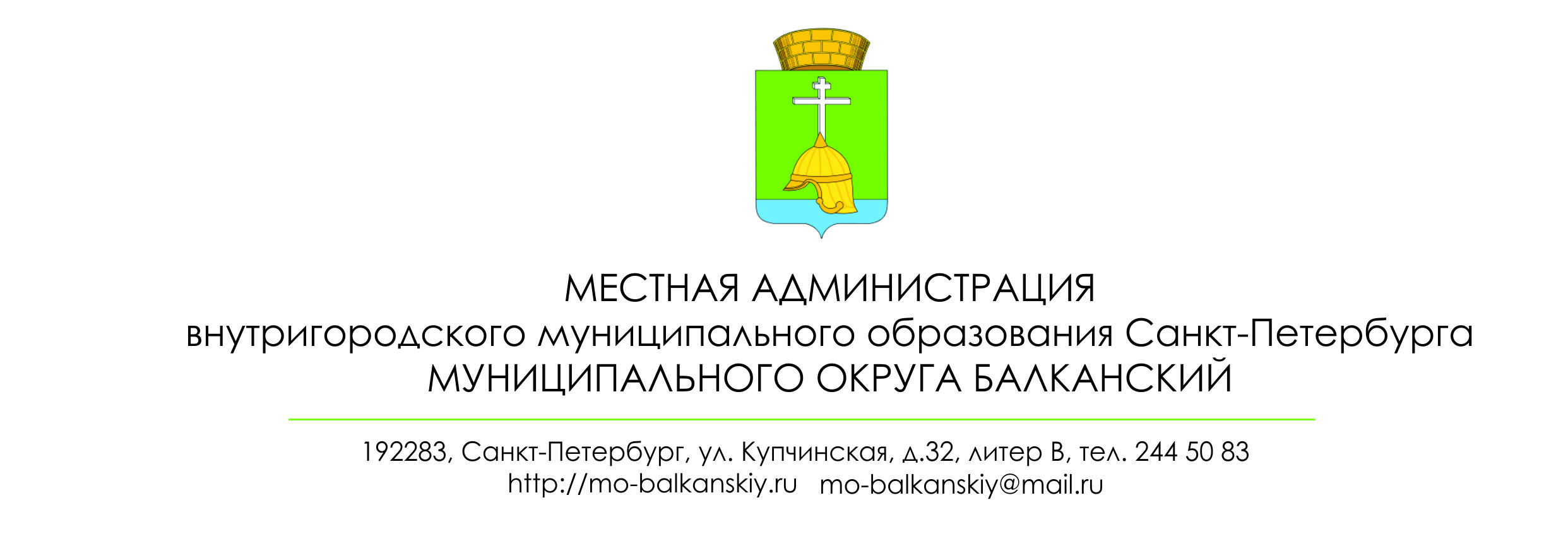 ПОСТАНОВЛЕНИЕ15 февраля  2021 года                                                                                                 	№ 16 О внесении изменений в постановление местной администрации № 65 от 28.11.2012 
«Об утверждении Административного регламента местной администрации внутригородского     муниципального образования Санкт-Петербурга муниципального округа Балканский, осуществляющей отдельные государственные полномочия Санкт-Петербурга по организации и осуществлении деятельности по опеке и попечительству, назначению и выплате денежных средств на содержание детей, переданных на воспитание в приемные семьи в Санкт-Петербурге, государственной услуги по выдаче разрешения на раздельное проживание попечителей и их несовершеннолетних подопечных»В целях исключения коррупциогенных факторов, местная администрация ПОСТАНОВЛЯЕТ:1.Внести в Административный регламент местной администрации  внутригородского     муниципального образования Санкт-Петербурга муниципального округа Балканский, осуществляющей отдельные государственные полномочия Санкт-Петербурга 
по организации и осуществлении деятельности по опеке и попечительству, назначению
 и выплате денежных средств на содержание детей, переданных на воспитание
 в приемные семьи в Санкт-Петербурге, государственной услуги по выдаче разрешения на раздельное проживание попечителей и их несовершеннолетних подопечных, утвержденный постановлением местной администрации №65от 28.11.2012 следующие изменения:1.1. Подпункт 4.4 Административного регламента – исключить.1.2.В подпункте 4.5  слова: «Руководитель МФЦ осуществляет плановые
 и внеплановые проверки деятельности работников МФЦ в соответствии 
с положением о проведении проверок» - исключить. 2.Настоящее постановление вступает в силу с момента его официального опубликования 
в муниципальной газете «Купчинские просторы». 3.Контроль за исполнением настоящего постановления оставляю за собой.Глава местной администрации                                                                 	     М.А.Агеева